حضرات السادة والسيدات،تحية طيبة وبعد،استجابةً للمطلب العام أن تقلص المنظمات الأنشطة والاجتماعات، ومن أجل التخفيف من آثار الوضع سريع التطور لفيروس كورونا المستجد (COVID-19)، أود أن أحيطكم علماً بأن إدارة الاتحاد قررت عقد الاجتماعات الدولية المخطط عقدها بمقر الاتحاد في جنيف اعتباراً من يوم الإثنين 16 مارس 2020 من خلال المشاركة عن بُعد فقط، وذلك إلى حين إشعار آخر. ولن يكون مقر الاتحاد بجنيف مفتوحاً لدخول المندوبين خلال هذه الفترة.ونتيجةً لذلك، وبالتنسيق مع فريق إدارة لجنة الدراسات 12، تقرر أن يصبح اجتماع لجنة الدراسات 12 (24-15 أبريل 2020) اجتماعاً افتراضياً بالكامل، وألغيت جميع المِنح للمشاركة في اللجنة، ولن تتاح خدمة الترجمة الشفوية. وسيجري الاجتماع بأكمله باللغة الإنكليزية حصراً.وسيتم إعداد نسخة محدّثة مختصرة لكل من مشروع جدول الأعمال وخطة إدارة الوقت، مع تحديد موعد عقد الجلسات العامة لاتخاذ القرار وعدد محدود من الاجتماعات لكل مسألة ضمن الساعات الأساسية (1130-1300 و1330-1500 بتوقيت جنيف)، كما سيؤخذ في الاعتبار قدر الإمكان فارق التوقيت فيما بين المشاركين عن بُعد.ويمكن للمقررين أن ينظموا اجتماعات إضافية للمناقشات التقنية خارج الساعات الأساسية. ويمكن أيضاً تنظيم اجتماعات إلكترونية للصياغة إن اقتضى الأمر.ويرجى ملاحظة أن التسجيل إلزامي (من خلال نموذج التسجيل الإلكتروني في الموقع https://itu.int/go/tsg12). وبدون التسجيل لن يكون بالإمكان استعمال أداة المشاركة عن بُعد.وأشجعكم أيضاً على الاشتراك في قوائم البريد الإلكتروني للجنة الدراسات 12 من خلال MyWorkspace في العنوان التالي https://www.itu.int/myworkspace/#/my-workspace/mails للاطلاع على المستجدات.ويبقى الموعد النهائي لتقديم المساهمات بدون تغيير.أتمنى لكم اجتماعاً مثمراً وممتعاً.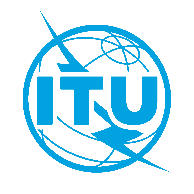 الاتحـاد الدولـي للاتصـالاتمكتب تقييس الاتصالاتجنيف، 20 مارس 2020المرجع:التصويب 1
للرسالة الجماعية 9/12 لمكتب تقييس الاتصالات
 SG12/MAإلى:-	إدارات الدول الأعضاء في الاتحاد؛-	أعضاء قطاع تقييس الاتصالات في الاتحاد؛-	المنتسبين إلى قطاع تقييس الاتصالات المشاركين في أعمال لجنة الدراسات 12؛-	الهيئات الأكاديمية المنضمة إلى الاتحادالهاتف:+41 22 730 6828إلى:-	إدارات الدول الأعضاء في الاتحاد؛-	أعضاء قطاع تقييس الاتصالات في الاتحاد؛-	المنتسبين إلى قطاع تقييس الاتصالات المشاركين في أعمال لجنة الدراسات 12؛-	الهيئات الأكاديمية المنضمة إلى الاتحادالفاكس:+41 22 730 5853إلى:-	إدارات الدول الأعضاء في الاتحاد؛-	أعضاء قطاع تقييس الاتصالات في الاتحاد؛-	المنتسبين إلى قطاع تقييس الاتصالات المشاركين في أعمال لجنة الدراسات 12؛-	الهيئات الأكاديمية المنضمة إلى الاتحادالبريد الإلكتروني:tsbsg12@itu.intإلى:-	إدارات الدول الأعضاء في الاتحاد؛-	أعضاء قطاع تقييس الاتصالات في الاتحاد؛-	المنتسبين إلى قطاع تقييس الاتصالات المشاركين في أعمال لجنة الدراسات 12؛-	الهيئات الأكاديمية المنضمة إلى الاتحادالموقع الإلكتروني:http://itu.int/go/tsg12إلى:-	إدارات الدول الأعضاء في الاتحاد؛-	أعضاء قطاع تقييس الاتصالات في الاتحاد؛-	المنتسبين إلى قطاع تقييس الاتصالات المشاركين في أعمال لجنة الدراسات 12؛-	الهيئات الأكاديمية المنضمة إلى الاتحادالموضوع:اجتماع لجنة الدراسات 12؛ جنيف، 24-15 أبريل 2020اجتماع لجنة الدراسات 12؛ جنيف، 24-15 أبريل 20202 أبريل 2020تقديم مساهمات أعضاء قطاع تقييس الاتصالات (من خلال النشر المباشر للوثائق)وتفضلوا بقبول فائق التقدير والاحترام.(توقيع)تشيساب لي
مدير مكتب تقييس الاتصالات